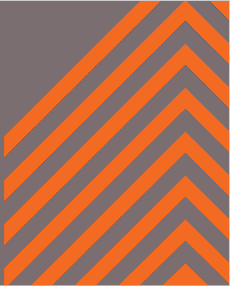 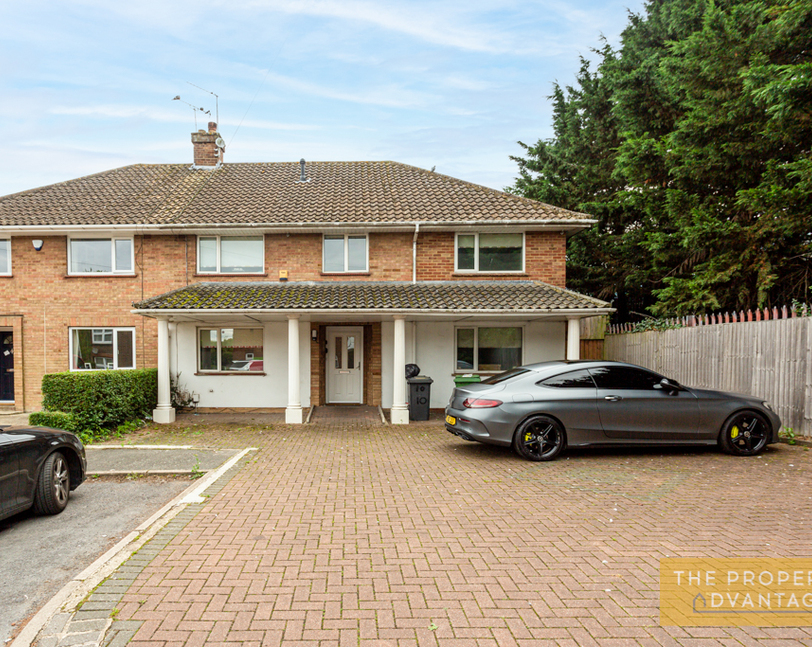 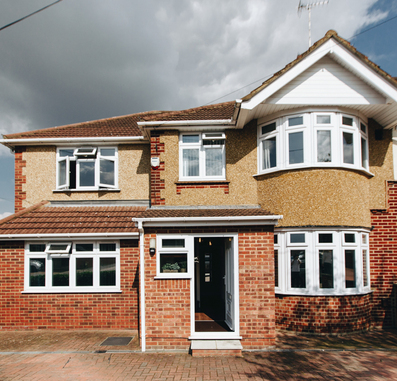 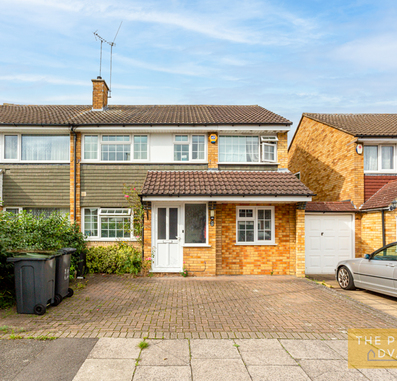 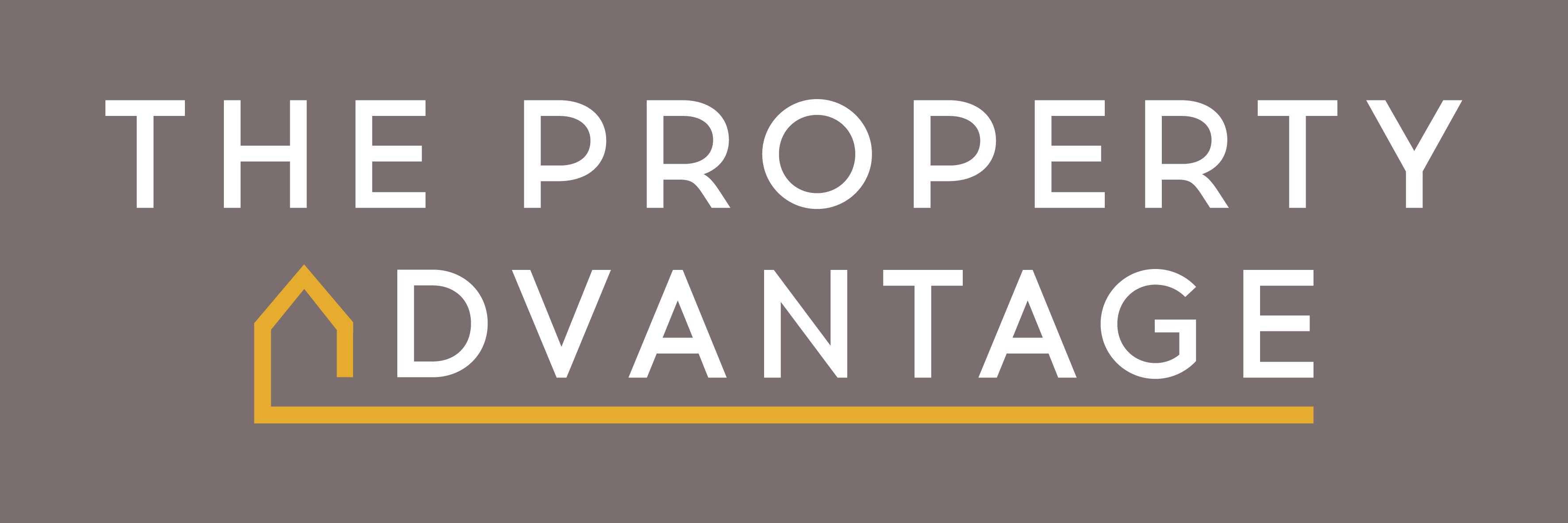 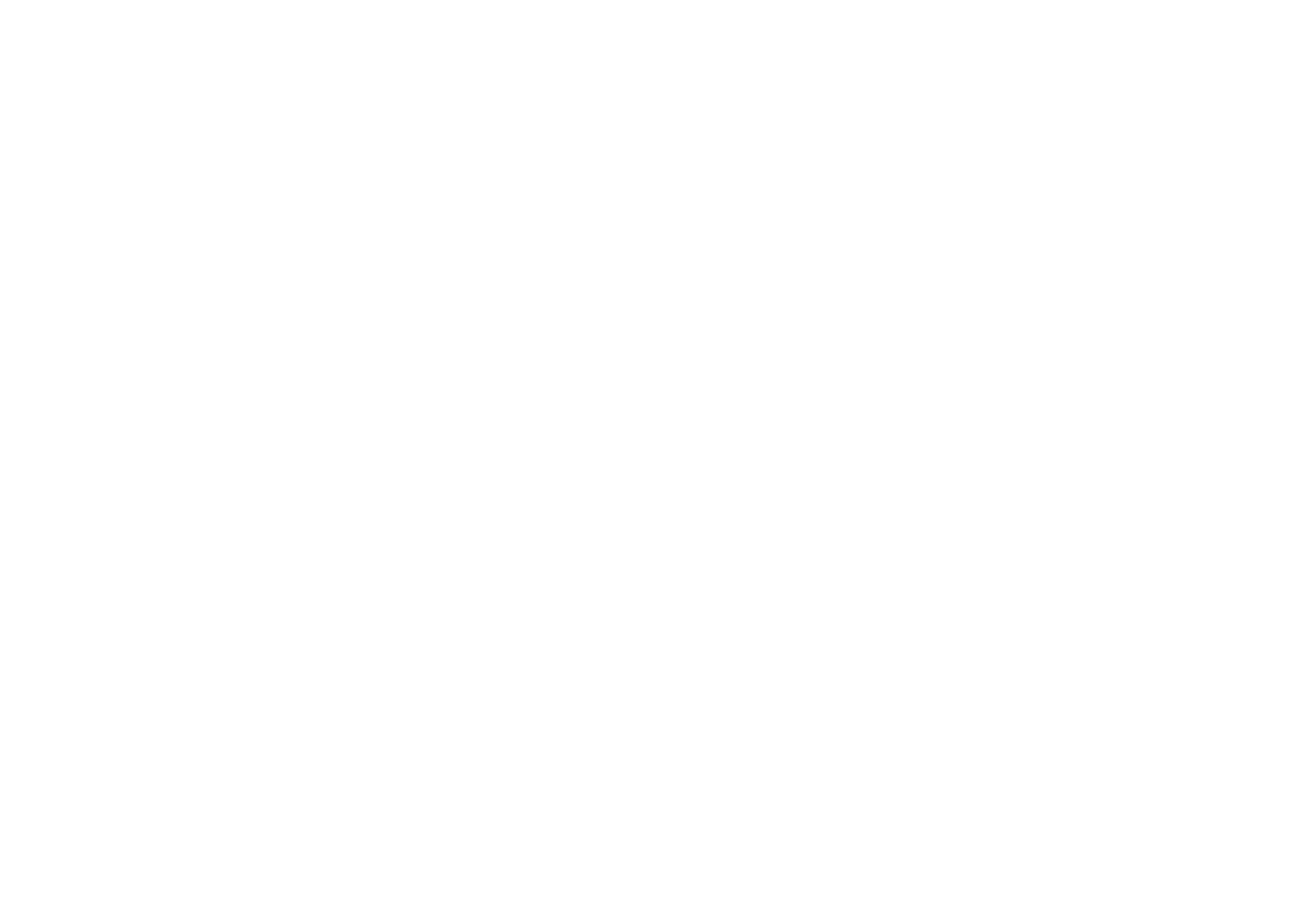        *按客戶要求提供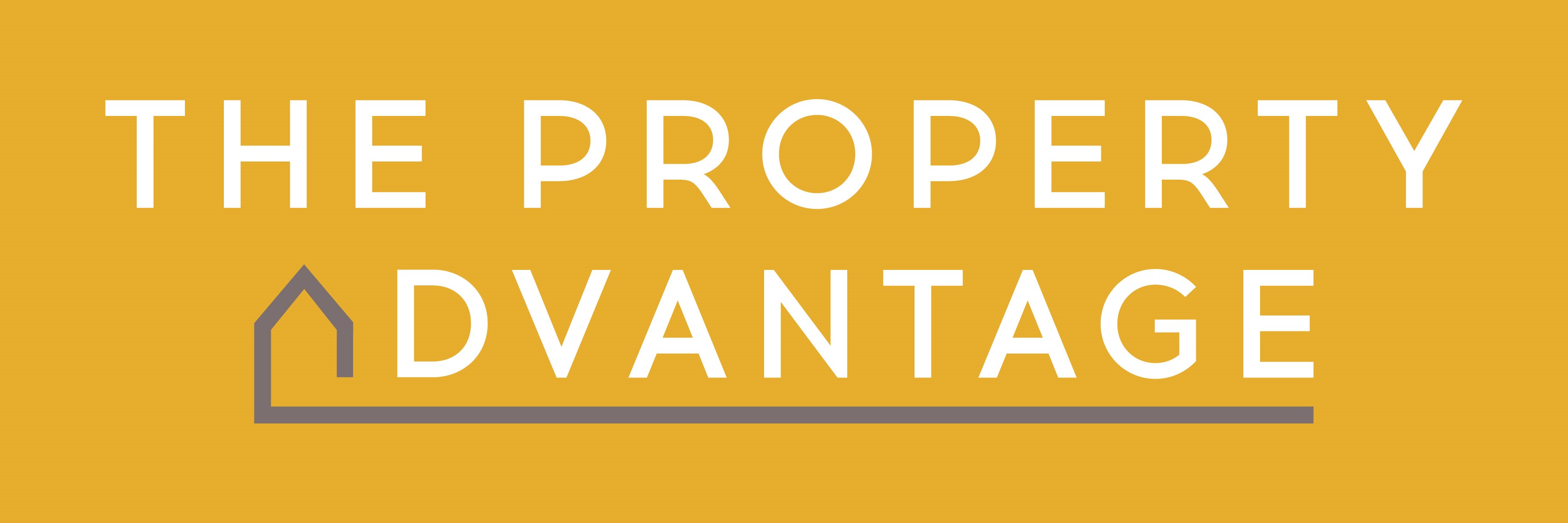 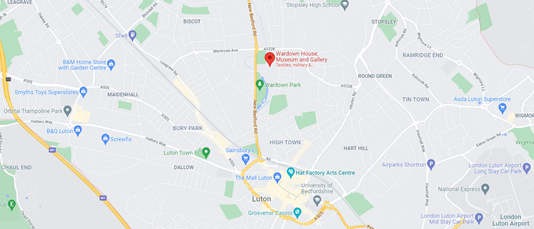 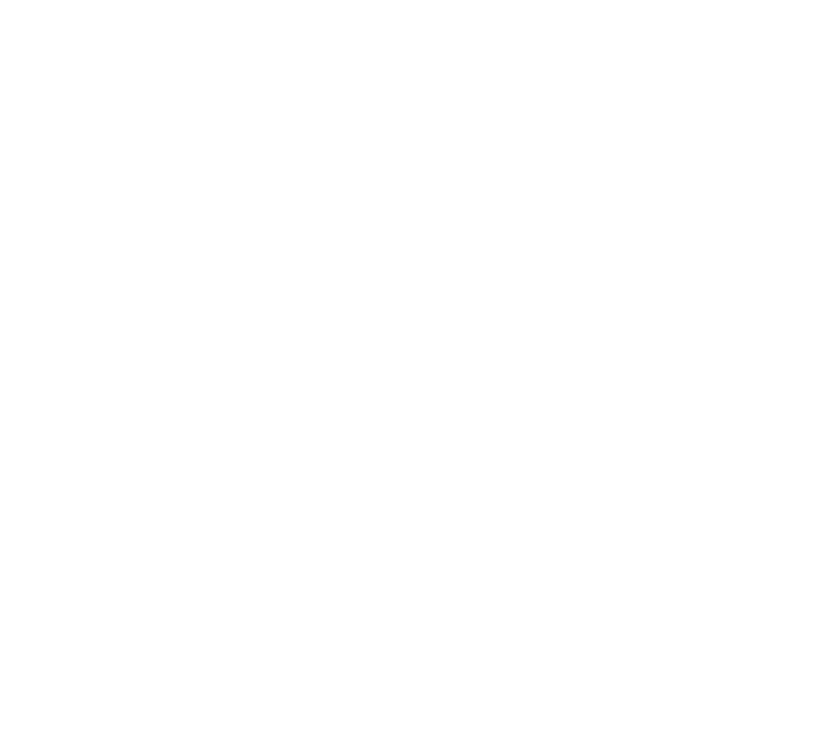 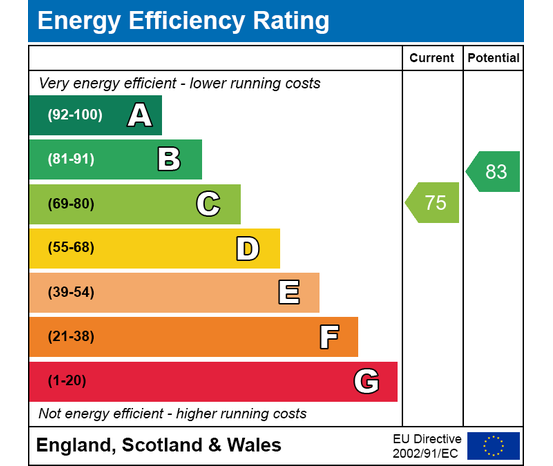 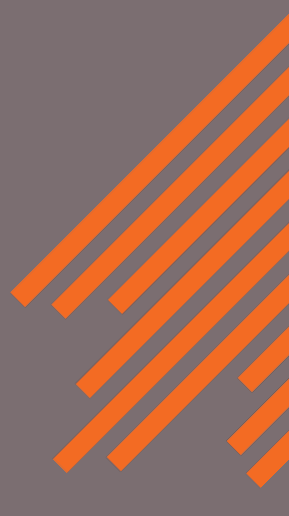 